ПОЯСНИТЕЛЬНАЯ ЗАПИСКА К РАБОЧЕЙ ПРОГРАММЕ ДЛЯ 9 КЛАССА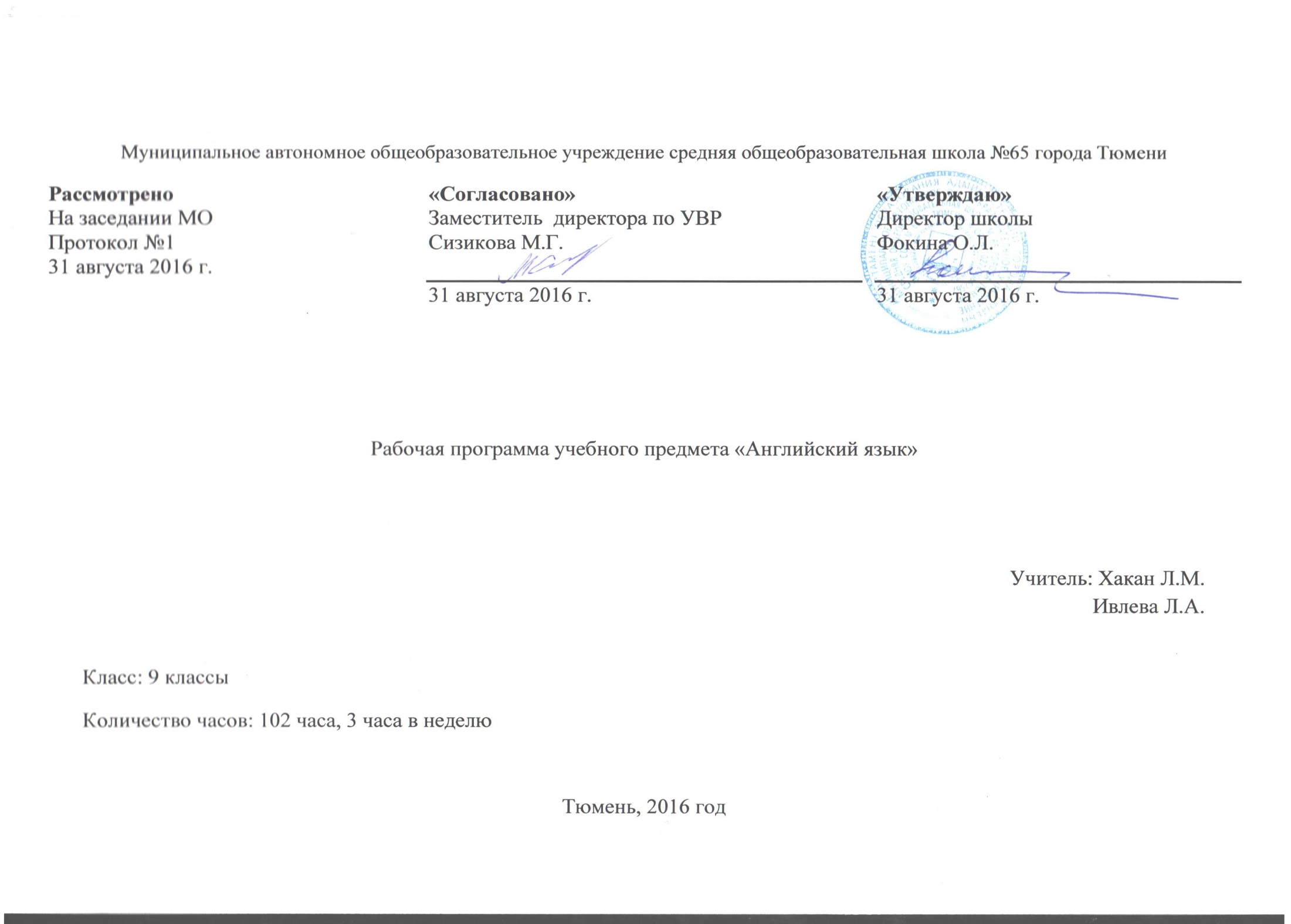 В свете современных тенденций обучение иностранным языкам предполагает интегративный подход в обучении, соответственно в образовательном процессе необходимо не только развивать умения иноязычного речевого общения, но и решать задачи воспитательного, культурного, межкультурного и прагматического характера.Предлагаемая рабочая программа составлена на основе:Федерального компонента Государственного образовательного стандарта основного общего образования с учётом концепции духовно-нравственного воспитания и планируемых результатов освоения основной образовательной программы среднего общего образования; авторской программы к УМК Ю. Е. Ваулиной и др. «Spotlight», 5 ‐ 9 классы./В. Апальков – М.,Просвещение, 2011 г.Учебника: Учебник для общеобразовательных учреждений «Английский в фокусе» для 9 класса. Авторы Ю.В. Ваулина, Дж. Дули, О.Е. Подоляко, В. Эвенс. – М.: Express Publish: Просвещение, 2015.Рабочая программа  рассчитана на 102 учебных часа из расчета 3 часа в неделю  в соответствии с учебным планом школы.Цели:Изучение английского языка на ступени основного общего образования направлено на достижение следующих целей:овладение учащимися способностью осуществлять спонтанное общение на языке в наиболее распространенных ситуациях повседневного общения, развитие умения читать несложные аутентичные тексты с детальным и общим пониманием, а также умения письма (заполнение анкеты, написание личного письма, открытки, эссе, короткие рассказы и статьи).Задачи курса:сформировать коммуникативный уровень, достаточный для общения по изучаемому кругу тем;систематизировать имеющиеся у учащихся сведения об английской грамматике;стимулировать интерес за счет ознакомительного чтения, выполнения разнообразных коммуникативных творческих заданий;формировать навыки быстрого реагирования на вопрос, правильного интонационного оформления вопросов и ответов;умение осуществлять устно-речевое общение в рамках сфер общения: учебно-трудовой, бытовой, культурной;умение составлять сообщение, написать открытку, e-mail и личное письмо.систематизировать и обобщить умения учащихся общаться на английском языке с учетом речевых возможностей, потребностей школьников: коммуникативных умений в говорении, аудировании, чтении и письме по темам: «Праздники», «Жизнь/Образ жизни и среда обитания», «Современные технологии», «Очевидное – невероятное», «Литература и искусство», «Город и горожане», «Проблемы личной безопасности», «Трудности»; формировать навыки распознавания и употребления в речи предложений с конструкциями as… as, not so ….as, either… or, neither … nor; условных предложений реального и нереального характера (Conditional I and II), а также, сложноподчиненных предложений с придаточными: времени с союзами for, since, during; цели с союзом so that; условия с союзом unless; определительными с союзами who, which, that.Основными задачами реализации содержания обучения являются: формирование и развитие коммуникативных умений в основных видах речевой деятельности; формирование и развитие языковых навыков; формирование и развитие социокультурных умений и навыков: развитие умений ориентироваться в письменном и аудиотексте на иностранном языке;развитие умений обобщать информацию, выделять её из различных источников;использование выборочного перевода для достижения понимания текстаОСНОВНОЕ СОДЕРЖАНИЕУчебник состоит из 8 тематических модулей, каждый из которых включает 12 уроков (по 40 мин). Резервные уроки планируются по усмотрению учителя, с учётом особенностей освоения материала и данных педагогической диагностики в конкретном классе/группе учащихся. Меньшее количество тем для освоения позволяет сделать их рассмотрение глубже и многоаспектнее, реализовать отличительную возможность возраста — направленность на самостоятельный познавательный поиск. Учебная деятельность приобретает черты деятельности по саморазвитию и самообразованию.Тематика модулей, в соответствии требованиям стандартов, отвечает возрастным особенностям подростков с их стремлением к самосознанию, самоопределению, самовоспитанию, саморазвитию. Стоит обратить внимание на следующие темы модулей: Socialising, Be Yourself, Global Issues, Culture Exchanges. Освоение основного лексико-грамматического материала организовано в условиях интеграции всех видов речевой деятельности. Однако в учебнике для 9 класса отдельныеуроки модуля концентрируются на определенных (обозначенных в заголовке) аспектах знаний и видах речевой деятельности, развиваемых на новом лексико-грамматическом материале. Например: 1a — Reading&Vocabulary;                1b — Listening&Speaking;               1c — Grammar in Use;                1d — Vocabulary&Speaking;               1e — Writing Skills;                1f — English in Use;                Culture Corner,                Spotlight on Russia,                Across the Curriculum/Going Green (через модуль). Все уроки в содержательном плане представляют разработку заявленной темы модуля. Такой подход позволяет поддерживать высокую мотивацию учащихся, с одной стороны, с другой — обеспечивать осознанное отношение к способам действий при освоении разных видов речевой деятельности с учётом нового этапа в формировании познавательной сферы учащихся. В рамках данной темы они получают все необходимые средства для развития устной и письменной речи с учётом их индивидуальных интересов и устремлений к самообразованию и саморазвитию. В 9 классе содержание урока English in Use сосредоточен на наиболее трудных для освоения языковых средствах и навыках оперирования ими, что позволяет сделать изучение и использование языка максимально эффективным (phrasal verbs, word formation, words often confused, prepositions). Таким образом, на новом этапе обучения обогащение словаря учащихся выходит далеко за пределы освоения новой тематической лексики в процессе изучения новых тем. Уроки культуроведения — как стран изучаемого языка (Culture Corner), так и России (Spotlight on Russia), — представленные также в каждом модуле, обеспечивают учащихся релевантными возрасту учебными материалами и соответствующим методическим аппаратом для развития социокультурной компетенции как составляющей коммуникативной компетенции. Современность курса составляет и регулярная рубрика Study Skills, включающая описание способов учебной деятельности, советы и рекомендации школьникам по развитию разнообразных учебно-познавательных умений, обеспечивающих в том числе процесс освоения английского языка (например, в 9 классе приёмы запоминания новых слов, осмысления и освоения грамматических способов понимания идиом/фразеологизмов,  стратегий смыслового чтения, редактирование и проверка созданного текста). Будучи подкреплёнными заданиями на их практическое применение, рубрики Study Skills составляют основу для формирования общеучебных умений и навыков, обобщённых способов учебной, познавательной, коммуникативной, практической деятельности учащихся.Отличительной чертой данного курса является регулярный урок дополнительного чтения, построенный на межпредметной основе (Extensive Reading. Across the Curriculum;в учебнике для 9 класса в модулях 1, 3, 5, 7).Отражение в уроках межпредметных связей в значительной мере обеспечивает мотивацию учащихся к освоению АЯ как средства познания окружающего мира. Завершает каждый модуль материал для самопроверки и рефлексии учебных достижений учащихся, который, как правило, объединён в один урок с вводной страницей следующего модуля, также выполняющей мотивирующую и целеполагающую функции.Важно особо остановиться на разделе Spotlight on Russia, посвящённом аспектам российской культуры в соответствии с тематикой модулей. Выполненный в формате журнала для подростков, он стимулирует интерактивность, способствует социализации учащихся. Текстовые материалы о России разных жанров и форматов (текст-описание, интервью, статьи из справочников разного характера) служат базой для речевой деятельности школьников (в устной и письменной формах) с переносом на личный опыт. В задания включены предложения учащимся прислать свои материалы по обсуждаемой теме на сайт УМК, что является одной из форм обеспечения интерактивности курса, способствует развитию самостоятельности и социализации учащихся, повышению мотивации к практическому использованию английского языка, в том числе в рамках диалога культур.Обеспечение в УМК системы подготовки школьников к итоговой аттестации (ОГЭ-9, ЕГЭ-11) является одним из основных критериев при выборе учителем того или иного курса. В учебнике для 9 класса вводится регулярная рубрика, в которой в основном сосредоточены задания экзаменационного формата — RNE (Russian National Exam). Таким образом, подготовка к единому государственному экзамену не требует дополнительных затрат времени и усилий на организацию, она является неотъемлемой частью всей системы обучения английскому языку по учебникам серии «Английский в фокусе».Приложение Grammar Check, предлагаемое к использованию как в ходе обобщающего повторения по модулям, так и для дифференцированной работы в процессе освоения грамматического материала. Справочные материалы учебника также построены с учётом развития самостоятельности их использования учащимися, роль родного языка при этом трудно переоценить. Так, грамматический справочник составлен на русском языке. Поурочный англо-русский словарь, построенный с разграничением лексики для активного/продуктивного и пассивного/рецептивного освоения, даёт возможность учащимся эффективно пользоваться им на разных этапах деятельности, в том числе при организации самоконтроля. Специальные разделы словаря (Appendix 1, 2, 3) посвящены фразовым глаголам, предлогам в устойчивых словосочетаниях, идиомам.В Приложении к учебнику помещены тексты и задания к песням, рекомендуемым к использованию в соответствии с темами модулей. Задания направлены на самоопределение подростков в системе ценностей и формирование основ мировоззрения, носят речевую направленность, развивают ценностно-смысловую компетенцию.ТРЕБОВАНИЯ К УРОВНЮ ПОДГОТОВКИГоворениеОсобенности организации учебного процесса по предмету: используемые формы, методы, средства обучения:Формы обучения: фронтальная, групповая (в том числе и работа в парах) и индивидуальная.Традиционные методы обучения:словесные методы; рассказ, объяснение, беседа, работа с учебником;наглядные методы: наблюдение, работа с наглядными пособиями, презентациями;практические методы: устные и письменные упражнения, графические работы.Активные методы обучения: проблемные ситуации, обучение через деятельность, групповая и парная работа, деловые игры, драматизация, театрализация, творческая игра, «Диалог», «Мозговой штурм», «Круглый стол», дискуссия, метод проектов, метод, эвристических вопросов, метод исследовательского изучения, игровое проектирование, имитационный тренинг, организационно-деловые игры (ОДИ), организационно-мыслительные игры (ОМИ) и другие.Средства обучения: для учащихся: учебники, рабочие тетради, демонстрационные таблицы, раздаточный материал (карточки, тесты, и др.), технические средства обучения (магнитофон);для учителя: книги, методические рекомендации, поурочное планирование, компьютер (Интернет).Используемые виды и формы контроля:виды контроля: вводный, текущий, тематический, итоговый, комплексный;формы контроля: словарный диктант; письмо по памяти, тест; фронтальный опрос; индивидуальные задания, восстановление деформированного текста; сочинение.Диалогическая речь. В 9 классах продолжается развитие таких речевых умений, как умения вести диалог. Должны быть сформированы умения при ведении диалогов этикетного характера, диалога побуждения к действию, диалога-обмена мнениями. При участии в этих видах диалога и их комбинациях школьники решают различные коммуникативные задачи, предполагающие развитие и совершенствование культуры речи и соответствующих речевых умений. В 8-9 классах количество реплик учащихся должно увеличится до 5-7 реплик.Монологическая речь. Развитие монологической речи в 8–9 классах предусматривает овладение учащимися следующими умениями:-	кратко высказываться о фактах и событиях, используя основные коммуникативные типы речи (описание, повествование, сообщение, характеристика), эмоциональные и оценочные суждения;-	передавать содержание, основную мысль прочитанного с опорой на текст; -	делать сообщение в связи с прочитанным текстом.-	выражать и аргументировать своё отношение к прочитанному/услышанному.Объём монологического высказывания – до 12 фраз.Аудирование.В 8–9 классах формируемые умения усложняются и, помимо вышеперечисленных, предполагается формирование умений:-	прогнозировать содержание устного текста по началу сообщения;-	игнорировать незнакомый языковой материал, несущественный для понимания.Содержание текстов должно соответствовать возрастным особенностям и интересам учащихся 8–9 классов, иметь образовательную и воспитательную ценность. Время звучания текста – 1,5–2 минуты.Чтение.Школьники учатся читать и понимать тексты с различной глубиной проникновения в их содержание (в зависимости от вида чтения): с пониманием основного содержания (ознакомительное чтение); с полным пониманием содержания (изучающее чтение); с выборочным пониманием нужной или интересующей информации (просмотровое/поисковое чтение)Содержание текстов должно соответствовать возрастным особенностям и интересам учащихся 9 классов, иметь образовательную и воспитательную ценность. Независимо от вида чтения возможно использование двуязычного словаря.Ознакомительное чтение – чтение с пониманием основного понимания текста осуществляется на несложных аутентичных материалах с ориентацией на предметное содержание, выделяемое в 6 классах, включающих факты, отражающие особенности быта, жизни, культуры стран изучаемого языка. Объём текстов для чтения – 400–500 слов. Умения чтения, подлежащие формированию:определять тему, содержание текста по заголовку;выделять основную мысль;выбирать главные факты из текста, опуская второстепенные;устанавливать логическую последовательность основных фактов текста.Изучающее чтение – чтение с полным пониманием текста осуществляется на основе несложных аутентичных текстов, ориентированных на предметное содержание речи в 8 классах. Формируются и отрабатываются умения:полно и точно понимать содержание текста на основе его информационной       переработки (языковой догадки, словообразовательного анализа,          использования двуязычного словаря);выражать своё мнение по прочитанному;оценивать полученную информацию, выразить своё мнение;прокомментировать/объяснить те или иные факты, описанные в тексте .В 9 классах объём текстов не должен превышать 600 слов.Просмотровое/поисковое чтение – чтение с выборочным пониманием нужной или интересующей информации предполагает умение просмотреть текст или несколько коротких текстов и выбрать информацию, которая необходима или представляет интерес для учащихся.Письменная речьСовременные тенденции развития коммуникационных технологий предъявляют новые требования к формированию и развитию навыков письменной речи.В 9 классе совершенствуются базовые графические и орфографические навыки. Элементарные форма записи:подстановка пропущенных слов и словосочетаний;выделение ключевой информации;списывание и выписывание ключевой информации и т.д.Овладение письменной речью предусматривает развитие следующих умений:делать выписки из текста;писать короткие поздравления с днем рождения, другим праздником (объемом до 30 слов, включая адрес), выражать пожелания заполнять бланки (указывать имя, фамилию, пол, возраст, гражданство, адрес);писать личное письмо с опорой на образец (расспрашивать адресат о его жизни, делах, сообщать то же о себе, выражать благодарность, просьбы); объем личного письма – 50-60 слов, включая адрес.Языковые средства и навыки пользования ими.Графика и орфографияЗнание правил чтения и написания новых слов, отобранных для данного этапа обучения и навыки их применения в рамках изучаемого лексико-грамматического материала.Фонетическая сторона речиНавыки адекватного произношения и различения на слух всех звуков английского языка; соблюдение правильного ударения в словах и фразах. Членение предложений на смысловые группы. Соблюдение правильной интонации в различных типах предложений.Лексическая сторона речиВ 8–9 классах продолжается расширение объёма продуктивного и рецептивного лексического минимума за счёт лексических средств, обслуживающих новые темы, проблемы и ситуации общения. К 900 лексическим единицам, усвоенным школьниками ранее, добавляются около 300 новых лексических единиц, в том числе наиболее распространённые устойчивые словосочетания, оценочная лексика, реплики-клише речевого этикета, отражающие культуру стран изучаемого языка. Развитие навыков их распознавания и употребления в речи.Расширение потенциального словаря за счет интернациональной лексики и овладения новыми словообразовательными средствами:аффиксами:глаголов dis- (discover), mis- (misunderstand); -ize/ise (revise); существительных -sion/tion (impression/information), -ance/ence (performance/influence), -ment (development),-ity (possibility); прилагательных -im/in (impolite/informal), -able/ible (sociable/possible), -less (homeless), -ive (creative), inter- (international);словосложением:прилагательное + прилагательное ( well-known);прилагательное + существительное ( blackboard);конверсией: прилагательными, образованными от существительных (cold – cold winter).Грамматическая сторона речиВ 8–9 классах предусматривается расширение объёма значений грамматических явлений, изученных во 2–7 или 5–7 классах, и овладение новыми грамматическими явлениями.Знание признаков и навыки распознавания и употребления в речи всех типов простых предложений, изученных ранее, а также предложений с конструкциями as… as, not so ….as, either… or, neither … nor; условных предложений реального и нереального характера (Conditional I and II), а также, сложноподчиненных предложений с придаточными: времени с союзами for, since, during; цели с союзом so that; условия с союзом unless; определительными с союзами who, which, that.Понимание при чтении сложноподчинённых предложений с союзами whoever, whatever, however, whenever; условных предложений нереального характера Conditional III (If Pete had reviewed grammar, he would have written the test better.); конструкций с инфинитивом типа I saw Peter cross/crossing the street. He seems to be a good pupil. I want you to meet me at the station tomorrow; конструкций be/get used to something; be/get used to doing something.Знание признаков и навыки распознавания и употребления в речи глаголов в новых для данного этапа видо-временных формах действительного (Past Continuous, Past Perfect, Present Perfect Continuous, Future-in-the-Past) и страдательного (Present, Past, Future Simple in Passive Voice) залогов; модальных глаголов (need, shall, could, might, would, should); косвенной речи в утвердительных и вопросительных предложениях в настоящем и прошедшем времени; формирование навыков согласования времён в рамках сложного предложения в плане настоящего и прошлого.Навыки распознавания и понимания при чтении глагольных форм в Future Continuous, Past Perfect Passive; неличных форм глагола (герундий, причастия настоящего и прошедшего времени). Знание признаков и навыки распознавания и употребления в речи определённого, неопределённого и нулевого артиклей (в том числе и с географическими названиями); возвратных местоимений, неопредёленных местоимений и их производных (somebody, anything, nobody, everything, etc.); устойчивых словоформ в функции наречия типа sometimes, at last, at least, etc.; числительных для обозначения дат и больших чисел. Навыки распознавания по формальным признаками и понимания значений слов и словосочетаний с формами на -ing без различения их функций (герундий, причастие настоящего времени, отглагольное существительное).В результате изучения иностранного языка в 9 классе ученик должен: знать/понимать: основные значения изученных лексических единиц (слов, словосочетаний); основные способы словообразования (аффиксация, словосложение); особенности структуры простых и сложных предложений английского языка; интонацию коммуникативных типов предложений; признаки изученных грамматических явлений (видо-временных форм глаголов, модальных глаголов и их эквивалентов, артиклей, существительных, степеней сравнения прилагательных и наречий, местоимений, числительных, предлогов); основные нормы речевого этикета (реплик-клише, наиболее распространенная оценочная лексика), принятые в стране изучаемого языка; роль владения иностранными языками в современном мире, особенности образа жизни, быта, культуры стран изучаемого языка (всемирно известные достопримечательности, выдающиеся люди и их вклад в мировую культуру), сходство и различия в традициях своей страны и стран изучаемого языка; Уметь в говорении:начинать, вести/поддерживать и заканчивать беседу в стандартных ситуациях общения, соблюдая нормы речевого этикета, при необходимости переспрашивая, уточняя; расспрашивать собеседника и отвечать на его вопросы, высказывая свое мнение, просьбу, отвечать на предложение собеседника согласием / отказом, опираясь на изученную тематику и усвоенный лексико-грамматический материал; рассказывать о себе, своей семье, друзьях, своих интересах и планах на будущее, сообщать краткие сведения о своем городе, о своей стране и стране изучаемого языка; делать краткие сообщения, описывать события / явления (в рамках пройденных тем), передавать основное содержание, основную мысль прочитанного или услышанного, выражать свое отношение к прочитанному / услышанному, давать краткую характеристику персонажей; В аудировании:понимать основное содержание кратких, несложных аутентичных прагматических текстов (прогноз погоды, программы теле/радио передач, объявления на вокзале / аэропорту) и выделять для себя значимую информацию; понимать основное содержание несложных аутеничных текстов, относящихся к разным коммуникационным типам речи (сообщение/рассказ), уметь определить тему текста, выделить главные факты в тексте, опуская второстепенные; использовать переспрос, просьбу повторить; В чтении:ориентироваться в иноязычном тексте: прогнозировать его содержание по заголовку; читать аутентичные тексты разных жанров преимущественно с пониманием основного содержания (определять тему, выделять основную мысль, выделять главные факты, опуская второстепенные, устанавливать логическую последовательность основных фактов текста); читать несложные аутентичные тексты разных жанров с полным и точным пониманием, используя различные приемы смысловой переработки текста (языковую догадку, анализ, выборочный перевод), оценивать полученную информацию, выражать свое мнение; читать текст с выборочным пониманием нужной информации или интересующей информации; В письменной речи:заполнять анкеты и формуляры; писать поздравления, личные письма с опорой на образец; расспрашивать адресата о его жизни и делах, сообщать то же о себе, выражать благодарность, просьбу, употребляя формулы речевого этикета, принятые в стране изучаемого языка. В лексике: Знать и понимать значение лексических изученных единиц.В грамматике:Расширение объёма значений грамматических средств, изученных ранее, и знакомство с новыми грамматическими явлениями.Знание признаков и навыки распознавания и употребления в речи:Present Simple; Present Continuous; Present Perfect; Present Perfect Continuous; Условные предложения;Модальные глаголы;Порядок прилагательных в предложении;Past Simple; Past Continuous; Past Perfect; Past Perfect Continuous;Пассивный (страдательный) залог;Косвенная речь;Каузативная форма;Инфинитив;-ing формы;Употребление used to – be/get used to;Наречия степени;Степени сравнения прилагательных;Словообразование прилагательных и существительных;Составные прилагательные и существительные;Употребление too/enough;Предлоги;Сочинительные союзы  both... and; either...or; neither... nor;Слова-связки.Формы, периодичность и порядок текущего контроля успеваемости КРИТЕРИИ ОЦЕНКИКонтроль и оценка деятельности учащихся осуществляется с помощью контрольных заданий (тестов) после каждого раздела учебника и контрольных работ по различным видам речевой деятельности в конце четверти (чтение, аудирование, говорение).Характер тестов для проверки лексико‐грамматических навыков и речевых умений доступен для учащихся и построен на пройденном и отработанном материале.Предлагаемые задания тестов и контрольных работ имеют цель показать учащимся реальный уровень их достижений и обеспечить необходимый уровень мотивации дальнейшего изучения английского языка.Критерии оценки письменных ответовОценивание выполнения контрольных заданий осуществляется по следующей схеме 100-85 баллов – «5»84-69 баллов – « 4»68-42 балла – «3»41-     балл –« 2» II. СОДЕРЖАНИЕ УЧЕБНОГО ПРЕДМЕТАВесь учебный материал УМК “Spotlight” для 9‐го класса разделен на 8 блоков, каждый из которых включает в себя уроки из учебника, рабочей тетради и книги для чтения.Модуль 1. ПраздникиПраздники и празднования, приметы и предрассудки, особые случаи, торжества, историческая память, поминовение. Идиоматические выражения, связанные со словом “cake”. Способы образования Причастия (I,II). Фразовый глагол “turn” с послелогами. Предлоги. Грамматические времена Present Simple, Present Continuous, Present Perfect, Present Perfect Continuous. Наречия. Восклицания. Определительные придаточные предложения. Использование прилагательных и наречий в описании. Статья “Remembrance Day”, “Pow Wow”. Трудности для различия ЛЕ: habbit/tradition/custom, spectators/audience/ crowd, let/make/allow, luck/chance/opportunity. Выражение озабоченности и обеспокоенности, сострадания, восхищения. Выражения расположения и антипатии. Письмо описательного характера. Проект «День Победы». (13 часов) Модуль 2. Жизнь/Образ жизни и среда обитанияЖизнь/Образ жизни и среда обитания, жилище, город/деревня, работа по дому, родственные связи, отношения в семье, бытовые насекомые, соседи, правительство, фауна, исчезающие виды животных. Идиоматические выражения, связанные со словом “house”. Словообразование существительных от прилагательных. Фразовый глагол “make”. Предлоги. Инфинитив/-ing формы. Too, enough. Прямые и косвенные вопросы. Трудности для различия ЛЕ: brush/sweep/cupboard/wardrobe, clean/wash. Выражение неодобрения, порицания, извинения. Статьи “10 Downing Street”, “In danger”. Письмо личного характера, электронное письмо, письмо с элементами рассуждения. Брошюра «Life on Earth with gravity». Проект «Животные в опасности». (12часов) Модуль 3. Очевидное и невероятноеОчевидное, невероятное, загадочные существа, чудовища, сны, кошмары, совпадения, оптические иллюзии, сознание, рассказы, замки с привидениями, геометрические фигуры, стили в живописи, описание картины. Практика в использовании Past tenses (Past Continuous, Past Perfect, Past Perfect Continuous), used to; would/must/can’t/may при выражении предположений. Предлоги (dependent preposition). Временные формы глагола. Словообразование (сложные прилагательные). Фразовый глагол “make”. Трудности для различия ЛЕ: scene/sighting/sight, fantasy/imagination/illusion, witness/spectator/investigator, same/similar/alike. Статьи “The Most Haunted Castle in Britain”, “Painting Styles”. Идиоматические выражения, связанные со словом “paint”. Выражения размышления, рассуждения. Электронное письмо зарубежному другу об удивительном происшествии. Проект «Известное здание в России». (12 часов).Модуль 4. Современные технологииСовременные технологии, компьютерные технологии, проблемы с PC, Интернет, подростки и высокие технологии. Способы выражения будущего времени (be going to, Future Continuous, Future Perfect, Future Perfect Continuous, Present Continuous, Present Simple), придаточные времени (Time Clauses), придаточные цели (Clauses of purpose/result). Словообразование (существительные от глаголов - -ment, -ing, -tion, -ssion, -ery, -ation). Фразовый глагол “break”.  Трудности для различия ЛЕ: invent/discover, research/experiment, electric/electronic, engine/machine, acess/download, effect/affect, offer/suggest. Идиоматические выражения, связанные с технологиями. Предлоги (dependent prepositions). Связки. Статьи “The Gadget Show on five”, “E-waste…Why so much junk?”. Выражения решения проблемы, ответа. Письмо “Opinion essay”.     (13 часов).Модуль 5. Литература и искусствоВиды искусства, профессии в искусстве, стили в музыке, вкусы и предпочтения, классическая музыка, кино, книги, драматургия. Практика в использовании временных форм глагола. Степени сравнения прилагательных и наречий. Наречия меры и степени. (Would) prefer/would rather/sooner. Словообразование: глаголы с приставками (re-, mis-, under-, over-, dis-).  Предлоги (dependent prepositions). Фразовый глагол “run”. Трудности для различия ЛЕ: set/situated, play/star, presentation/performance, exhibit/exhibition. Идиоматические выражения, связанные с темой «Развлечения». Прилагательные – антонимы глаголов. Статьи “William Shakespeare”, “The Merchant of Venice”. Выражение мнения, рекомендаций. Электронное письмо – отзыв на книгу, краткий письменный пересказ текста. Проект «О жизни и творчестве Шекспира» (13 часов).Модуль 6. Город и горожане Люди в городе, животные, помощь животным, карта города, дорожное движение, дорожные знаки, памятники архитектуры в опасности, услуги населению, транспорт и экология. Практика в использовании временных форм глаголов. Страдательный залог (Passive Voice), каузативная форма (Causative), местоимения с –ever, предлоги (dependent рrepositions), возвратные местоимения (Reflexive pronouns). Идиоматические выражения, связанные с –sеfl. Прилагательные с эмоционально - оценочным значением. Фразовый глагол “check”. Словообразование: существительные с абстрактным значением (-hood, -ity, -age). Трудности для различия ЛЕ: community/society, pedestrian/walker, sign/signal, stop/station. Статьи “Welcome to Sydney”, “Green Transport”. Электронное письмо другу о волонтерской работе, о впечатлениях от поездки. Буклет об одном из российских городов. Сочинение об истории московского Кремля. (13 часов).Модуль 7. Проблемы личной безопасностиЭмоциональное состояние, страхи, фобии, служба экстренной помощи, привычки, питание, здоровье, польза и вред компьютерных игр, опасные животные, решения проблем – телефон доверия, личная безопасность и самооборона. Практика в использовании придаточных предложений условия (Conditional Types 1,2,3), Wishes, модальных глаголов (Modal Present Forms). Идиоматические выражения, связанные с описанием эмоционального состояния. Связки. Выражение просьбы, мнения по телефону, сожаления, пожелания. Фразовый глагол “keep”. Словообразование глагола от существительных и прилагательных (en-, -en). Трудность для различия ЛЕ: poor/weak/low, harm/damage/ruin, custom/habits/manners, lead/pass/spend. Статьи “Beware! The USA’s Dangerous Wild Animals”, “Protect yourself”. Сочинение-рассуждение “Жестокие виды спорта: за  против”. Письменное краткое изложение содержания текста.    (12 часов)Модуль 8. ТрудностиСила духа, самоопределение, части тела, повреждения, риски, правила выживания, туризм, заявление о приеме на работу, биография, органы чувств, экология. Практика употребления в речи косвенной речи (Reported Speech), местоимений some, any, every, предлогов (dependent prepositions), антонимов, разделительных вопросов (Question Tags). Идиоматические выражения, связанные лексикой по теме «Животные». Выражения взаимодействия, одобрения, неодобрения. Фразовый глагол “carry”. Словообразование. Трудности для различия ЛЕ: injure/harm, gain/win, suitably/properly, lose/miss. Статьи “Helen Keller”, “The Challenge of Antarctica”. Электронное письмо другу о происшествии с использованием косвенной речи, заполнение анкеты для приема на работу, письменное краткое изложение текста, текст для журнала о своем герое. Проект «О жизни известного человека». (12 часов)УЧЕБНО-ТЕМАТИЧЕСКИЙ ПЛАНIII. КАЛЕНДАРНО – ТЕМАТИЧЕСКОЕ ПЛАНИРОВАНИЕ9  классРесурсное обеспечение программы:1.	Федеральный компонент Государственных образовательных стандартов начального общего, основного общего и среднего (полного) образования (Приложение к приказу Минобразования России от 5 марта 2004 года № 1089);2.	Примерная программа основного общего образования по английскому языку. Английский язык. Содержание образования. – М.: Вентана – Граф3.	Ваулина Ю.Е., Эванс В., Дули Дж., Подоляко О.Е. УМК «Английский в фокусе» для 9 класса. – М.: Express Publishing: Просвещение, 2015.4.	Ваулина Ю.Е. Сборник контрольных заданий к учебнику «Spotlight-9» для 9 класса общеобразовательных школ/Ю.Е. Ваулина.- М: Просвещение, 2015.5.          Интернет-страница курса ( www.spotlightonrussia.ru)6.	CD и DVD диски к урокам	Цифровые образовательные ресурсы:1.	- http://www.homeenglish.ru/school.htm - Английский язык для школьников и студентов. 2.	- http://www.alleng.ru/english/eng.htm - Английский язык - English language3.	- http://www.englishatschool.ru/ Журнал “Английский язык в школе”4.	- http://www.englishteachers.ru/ Портал для учителей английского языка5.	- http://www.english.language.ru –Все для изучающих английский язык6.	- http://lessons.study.ru – Вся грамматика английского языка7.	- http://www.mystudy.ru Грамматика английского языка8.	- http://www.prosv.ru/umk/spotlight - Сайт дополнительных образовательных ресурсов УМК «Английский в фокусе»9.	- http://veryvocabulary.blogspot.com - Аудирование, обучение лексике10.	- http://www.podcastsinenglish.com/index.htm - Аудиотексты для школьников разного возраста 11.	- http://www.listen-to-english.com - Рассказы на разные темы с транскриптами и упражнениями1 четверть2 четверть3 четверть4 четвертьИтого227.09..2014КР  (трад)25.10.2014КР  (трад)229.11.2014КР (трад)25.12.2014КР (трад)212.02.2015КР (трад)14.03.2015КР (трад)325.04.2015КР (трад)20.05.2015КР (итоговая)21.05.2015П.А.(аудирование)9Оценки Коммуникативное взаимодействиеПроизношениеЛексико-грамматическая правильность речи5Адекватная естественная реакция на реплики собеседника. Проявляется речевая инициатива для решения поставленных коммуникативных задачРечь звучит в естественном темпе, учащийся не делает грубых фонетических ошибок.Лексика адекватна ситуации, редкиеграмматические ошибки не мешают коммуникации.4Коммуникация затруднена, речь учащегося имеет неоправданные паузыВ отдельных словах допускаются фонетические ошибки (например замена, английских фонем сходными русскими). Общая интонация в большой степени обусловлена влиянием родного языка.Грамматические и/илилексические ошибки заметно влияют на восприятие речи учащегося.3Коммуникация существенно затруднена, учащийся не проявляет речевой инициативы.Коммуникация существенно затруднена, учащийся не проявляет речевой инициативы.Учащийся делает большое количество грамматическихи/или лексическихошибок.БаллыКритерии оценки5Коммуникативная задача решена полностью, применение лексики адекватно коммуникативной задаче, грамматические ошибки либо отсутствуют, либо не препятствуют решению коммуникативной задачи4Коммуникативная задача решена полностью, но понимание текста незначительно затруднено наличием грамматических и/или лексических ошибок.3Коммуникативная задача решена, но понимание текста затруднено наличием грубых грамматических ошибок или неадекватным употреблением лексики.2Коммуникативная задача не решена ввиду большого количества лексико-грамматических ошибок или недостаточного объема текста.Содержание курсаКоличество часовПраздники13Жизнь/Образ жизни и среда обитания12Очевидное, невероятное12Современные технологии13Литература и искусство13Город и горожане13Проблемы личной безопасности12Трудности12Резервные уроки2ИТОГО102планфактЛексикаГрамматикаГоворениеЧтениеАудированиеПисьмоДомашнеезаданиеМодуль 1 «Праздники»   (13 часов)Модуль 1 «Праздники»   (13 часов)Модуль 1 «Праздники»   (13 часов)Модуль 1 «Праздники»   (13 часов)Модуль 1 «Праздники»   (13 часов)Модуль 1 «Праздники»   (13 часов)Модуль 1 «Праздники»   (13 часов)Модуль 1 «Праздники»   (13 часов)Модуль 1 «Праздники»   (13 часов)Модуль 1 «Праздники»   (13 часов)Модуль 1 «Праздники»   (13 часов)15.09Вводный урок. Знакомство с новым УМКЛексика: стр.9 – ознакомительноhabit/tradition/custom, spectators/audience/crowd, let/make/allow, luck/chance/opportunity  обзорное повторениепо заданиям с. 9 на базе с. 9 - 24.  Монолог         «Мои летние каникулы»26.091а        Праздники и празднования.Введение и отработка лексики и развитие навыков чтения по теме  «Праздники и празднования» (с.10-11)WL1 –  упр. 6,7 стр.11make sure, a spare of clothes, strong tradition, colourful street parades, cooking contest, experience life, firework display, raise money for charity, enter the competition, bright idea, transforms into a pirate town, it takes place, scarecrow, let off, annual,parade.   Монологи ческая речь упр.5 Диалогическая речь упр.8прогнозирование содержания текста; поисковое и изучающее чтение- статья о необычных праздниках в разных странах мира: упр. 1-4выделение ключевых слов в поросах как стратегия при работе с пониманием текста: упр. 3аудиосопровождение текста:упр. 2текст- описание одного из национальна праздников России ( по плану)упр. 8Уч., с..938.091b Приметы и предрассудкиРазвитиенавыков аудирования  и говорения по теме«Приметы и предрассудки» (с.12-13)WL 1-2 : упр.1.2superstition, shooting star, spider, ladybirds, white butterfly, full moon, Friday 13th, rainbow; речевое взаимодействие (выражение озабоченности и обеспокоенности): упр.5Are you alright? I’m (a bit/really)worried/anxious (about/that) …  Don’t worry. Everything will be alright/ You’ll be fine (if you)…диалог комбинированного характера о приметах и предрассудках в семье в Россииупр. 10,11монологические высказывание по темеупр. 11изучающее чтение – диалог (обмен мнениями об отношении к приметам), чтение вслух упр.3,микродиалоги этикетного характера упр. 9аудиосопровождение текста и заданий упр. 6,8,9,аудирование с выборочным извлечением заданной информацииупр. 4уч: Грам. спр 1-4412.091с Как люди проводят праздникиРазвитие навыков чтения и говорения по теме «Как люди проводят праздники»WL 2 do/go/have в устойчивых словосочетаниях: упр.4have a late night, go out, go shopping, do the washing-up, go to a party, have a family get-together, have a shower, do the ironing, go to bedPresent tenses (практика использования): упр.1-3,7,9**;exclamations: упр.10,11диалог (расспрос об образе жизни. опыте участия в праздниках), монологическое высказывание на основе диалогаупр. 4.5,8диалог (обмен мнениями о школьных новостях)упр. 12изучающее чтение – текст-письмо с использованием активного грамматического материалаупр. 1текст письмо личного характераупр. 9предложение с использованием заданных грамматических структурупр. 6уч: Грам. спр 1-4513.091d Особые случаи/торжества, праздникиВведение и отработка лексики и развитие навыков чтения по теме  «Особые случаи/торжества, праздники» (с.16-17)WL 2-3 : упр. 1,2,3b,5a;excited, nervous, thrilled, enthusiastic, surprised, impatient, pull crackers, exchange gifts, throw streamers, blow out candalsидиомы с cake: упр.4be a piece of cake, have your cake and eat it, sell like hot cakes, the icing on the cake, take the cakeRelative Clauses (defining/non-defining): упр. 6,7,8,9монолог-описание (праздника)ознакомительное и изучающее чтениеупр. 5а,ваудирование с выборочным извлечением заданной информацииупр. 3аупр. 9уч: Грам. спр 4-5615.091eОписание праздников.Развитие навыков письма по теме «Праздники» (с.18-19)WL 3 festive, fabulous, enthusiastically, energetically, heartily, stunning, float, display, stall, maypole;Study Skills:средства выразительности при описании упр. 4,5,6сравнительное высказывание, обсуждение текста, интервьюпрогнозирование содержания текста по вербальным и невербальным опорамупр. 1,2.ознакомительное и изучающее чтение-статья описательного характераупр. 3аудирование текста с выборочным извлечением заданной информацииупр. 2обсуждение порядка написания статьи с описанием празднования торжественного события упр. 7аУч., с.19 упр.7 719.091fСловообразо вание: прилагатель ные и причастия (с.20)WL 3 словообразование: прилагательные и причастия на –ed/-ing: упр. 1а**; дифференциация лексических значений слов habit/tradition/custom, spectators/audience/crowd, let/make/allow, luck/chance/opportunity: упр. 2; phrasal verbs (turn): упр.3Предлоги с прилагательными (dependent preposition): упр.4; времена глаголов (практика использования): упр.5авысказывание на основе прочитанногоупр. 1вмонолог – описание (праздника)упр. 5а(обмен мнениями о школьном празднике)упр. 5визучающее чтение – текст описание праздникаупр. 1аПрезентация820.091Национальный праздник индейцев Северной Америки Развитие навыков чтения и говорения по теме «Национальные праздники» с..21WL 3-4слова по теме упр.1,2bimpressive, spectacular, seller, trader, stadium, arena, exhibit, display, bursts, explode, stands, stalls, refreshments, treats, crafts, handicrafts   Сообщение на основе прочитанного ( по плану и самостоятельно по составленным тезисам, упр.3)прогнозирование содержания текста с опорой на иллюстрации и музыку; поисковое и изучающее чтениеупр. 1,2а. 3аудиосопровождение текстаупр. 1,3,заметка в школьный журнал об интересном событии в культурной жизни России ( по плану и самостоятельно)заметка в школьный журнал922.09Развитие навыков чтения «Татьянин день – День Студентов»ЛЕ по теме «Праздники»обсуждение текста с переносом на личный опытизучающее чтение – статья о Татьянином дне – Дне студентов в РоссииТекст для журнала: о другом российском празднике и его историиТекст для журнала: о другом российском празднике и его истории1026.09День памяти. Историческая память, поминовение.Развитие навыков аудирования и говорения по теме «День памяти» с.22-23WL 4   упр.5 signal, mark, happen, top, important, attend, lone, single, pointed out,  remarked, easily  damaged, delicate, trumpet, bugle;Дифференциация лексических значений слов: remember/remind/memorise: упр.6  высказывание по теме ценностного содержанияупр. 1обсуждение прочитанного( диалоги)упр. 7а,сопровождение о праздновании Дня победы,упр. 7в,выражение личного аргументированного отношения к прочитанномуупр. 8ознакомительное чтение стихотворения, текста; прогнозирование содержания текстаупр. 1,2поисковое и изучающее чтениеупр. 3,4,5,7аподбор заголовков к частям текстааудиосопровождение текстовупр. 2,7сочинение (project) о праздновании Дня победыупр. 7 вСочинение, повторение материала предыдущ. уроков1127.091Контрольная работа по теме «Праздники»    с.24Обобщ, системат-я, контроль знанийСамоконтроль, самокоррекция. Рефлексия по материалу и освоению речевых умений – подготовка к тесту (с. 24)повторение1229.09Систематизация лексико-грамматического материала модуля 1Лексический и грамматический материал предыдущих уроковповторение133.10Обобщающее повторение по теме «Праздники»Модуль 2 «Жизнь/Образ жизни и среда обитания»  (12 часов)Модуль 2 «Жизнь/Образ жизни и среда обитания»  (12 часов)Модуль 2 «Жизнь/Образ жизни и среда обитания»  (12 часов)Модуль 2 «Жизнь/Образ жизни и среда обитания»  (12 часов)Модуль 2 «Жизнь/Образ жизни и среда обитания»  (12 часов)Модуль 2 «Жизнь/Образ жизни и среда обитания»  (12 часов)Модуль 2 «Жизнь/Образ жизни и среда обитания»  (12 часов)Модуль 2 «Жизнь/Образ жизни и среда обитания»  (12 часов)Модуль 2 «Жизнь/Образ жизни и среда обитания»  (12 часов)Модуль 2 «Жизнь/Образ жизни и среда обитания»  (12 часов)Модуль 2 «Жизнь/Образ жизни и среда обитания»  (12 часов)144.102а        Жилище, город/деревня образ жизни, работа по дому.Введение и отработка лексики и устной речи по теме  «Жилище, город/деревня образ жизни» с.26-27WL 4-5 –  упр. 1,2,6,7block of flats, cottage, caravan, house, floor, in the city centre, in the suburbs, in a village, quiet, noisy, crowed, garage, attic, spare room, basement, detached, porch, mop the floor, hang out the washing, household chores.  Study Skills:Использование графических схем при изучении темат. лексикидиалог-расспрос на основе прочитанного (ролевая игра – интервью),упр. 8а,комбинированный диалог на сонове прочитанного упр. 8спрогнозирование содержания текста по иллюстрациям и заголовкуупр. 3,ознакомительное и поисковое и изучающее чтение – статья о международных космических станцияхупр. 3,4,5аудиосопровождение текстаупр. 3выписки из текстаупр. 8всочинение(правила поведения)на основе прочитанногоупр. 9Уч., с.29156.102bРодственные связи, отношения в семье.Развитие навыков аудирования и говорения по теме «Родственные связи, отношения в семье» с.28-29WL 5  упр. 1,2get off the phone, take things without asking, help around the house, leave things everywhere, play loud music;речевое взаимодействие (выражение неодобрения/порицания, извинения): упр.3,9You drive me crazy/get on my nerves when you…, I can’t stand it when you…, Sorry!/I’m sorry. I won’t do it again. I didn’t realize…, Please forgive me. I didn’t mean to…идиомы с house/home: упр.11a home from home, get on like a house on fire, as safe as houses, home and dry;взаимоконтроль использ. новых  ЛЕ в предложениях:упр.2,3комбинированный диалог по заданной ситуацииупр. 7прогнозирование содержания текста, изучающее чтение, чтение вслух – диалог мамы и дочериупр. 4,5,6аудиосопровождение текста и заданийупр. 4аудирование с выборочным извлечением заданной информацииупр. 7уч: Грам. спр 5-71610.102c     Инфинитив/   -ing формы. Бытовые насекомые; взаимоотношения в семьеРазвитие грамматических навыков по теме «Инфинитив/   -ing формы» с.30-31WL 5  упр.2,3have difficulty in, glad to, like eating, can carry, don’t let, don’t expect;Infinitive/ -ing  forms:      упр. 1,2,3,4,5,6,7,8,9;too-enough: упр.10поисковое изучающее чтение – тексты о бытовых насекомых, текст о взаимоотношениях в семье с использованием активного грамматического материалаупр1,3предложения по заданной теме с использованием активного грамматического материалаупр. 2,6уч: Грам. спр 5-71711.102d Развитие навыков аудирования и говорения по теме «Город/дерев ня; соседи.»с.32-33WL 5-6  упр.1,4аarrogant, selfish, rude, caring, wide, narrow, clean, quiet, dirty, tree-lined, wide, local,  industrial, modern, isolated, spacious; nosy, easily annoyed, sociable, forgetfulПредлоги места: упр. 3:     in front of, next to, between, opposite, behind, to the left/right of, on (the corner) of.микромонологи о соседях (описание)упр. 4втематические микромонологи этикетного характера по заданной ситуации (взаимотношения с соседями), диалог обмен мнениями по теме «Что такое хорошие соседи»упр. 8изучающее чтение (письмо личного характера о новом месте жительства)упр.5аудирование с пониманием основного содержания. С извлечением заданной информацииупр. 2письменное высказываение по теме «Что такое хорошие соседи»упр. 8уч: Грам. спр 5-71813.102eЭлектронное письмо личного характераРазвитие навыков письма с.34-35WL 6  упр.1,3Dear Olga, Hi! I just thought I’d write to say…, I have to go now, Love from.Прямые и косвенные вопросы: упр. 4,5обсуждение порядка написания письмаупр. 6изучающее чтение – правила написания, образец личного письмаупр. 1,2,7(о проверке написанного)поисковое чтениеупр. 3письмо личного характераупр. 7Уч., упр.7 с.351917.102f  Словообразование. Инфинитив. с.36WL 6  словообразование: существительные от прилагательных (-ance, -cy, -ence, -ness, -ity): упр1;phrasal verbs (make): упр.2; дифференциация лексических значений слов: brush/sweep/cupboard/ wardrobe, clean/wash: упр.4Предлоги  (dependent preposition): упр.3; Infinitive/-ing forms (повторение): упр.5амикровысказывание по заданной теме м с ипользованием активного лексического и грамматического материалаупр. 3изучающее чтениеупр. 5Презентация2018.10210 Downing Street (о резиденции премьер-министра Великобритании)Развитие навыков чтения: резиденции премьер-министра Великобританиис.37WL 7 правительство, премьер-министр, официальная резиденция: упр.1,3official functions, originally, ordinary, colleagues, government ministers, civil servant, grand.    высказывание на основе прочитанногоупр. 5прогнозирование содержания текста по заголовку и иллюстрации, поисковое и изучающее чтениеупр. 1-4аудиосопровождение текстаупр. 2,5заметка об известном здании в России (по плану)упр. 6Уч., упр.6 2120.102Old Neighbours (о старых северных деревнях)Развитие навыков чтения(о старых северных деревнях) с.4ЛЕ по теме «Деревни»обсуждение текста с переносом на личный опытизучающее чтение – статья –описание о старых русских деревняхсочинение о жизни своих бабушек и дедушек в прошломсочинение и жизни своих бабушек и дедушек в далеком прошлом2224.10 2Животные в опасностир.38-39Развитие навыков аудирования и говорения по теме «Животные в опасности» с.38-39WL 6-7   упр.1,2owl, otter, hedgehog, snake, newt, trout, herons, squirrel, dragonfly, fox, dragonfly, species, mammals, amphibians, insects, reptiles.краткий пересказ текста с использованием выписок по плануупр. 6прогнозирование содержания теста, поисковое чтение и изучающее чтение – статья экологического содержанияупр. 3,4,5аудиосопровождение текстаупр.3выписки из текста для краткого пересказаупр. 6письменное высказывание с элементами рассуждения по данной проблемеупр. 8Сочинение; повторение материала предыдущ. уроков2325.102Контрольная работа по теме «Жизнь/Образ жизни и среда обитания»  с.40Лексический и грамматический материал предыдущих уроковСамоконтроль, самокоррекция. Рефлексия по материалу и освоению речевых умений – подготовка к тесту (с. 40)повторение2427.10Систематизация лексико-грамматического материала модуля 2Лексический и грамматический материал предыдущих уроковповторение2531.10Обобщающее повторение по теме «Жизнь/Образ жизни и среда обитания»Модуль 3 «Очевидное- невероятное»  (12 часов)Модуль 3 «Очевидное- невероятное»  (12 часов)Модуль 3 «Очевидное- невероятное»  (12 часов)Модуль 3 «Очевидное- невероятное»  (12 часов)Модуль 3 «Очевидное- невероятное»  (12 часов)Модуль 3 «Очевидное- невероятное»  (12 часов)Модуль 3 «Очевидное- невероятное»  (12 часов)Модуль 3 «Очевидное- невероятное»  (12 часов)Модуль 3 «Очевидное- невероятное»  (12 часов)Модуль 3 «Очевидное- невероятное»  (12 часов)Модуль 3 «Очевидное- невероятное»  (12 часов)267.113а        Загадочные существа, чудовищ.Жизнь/Образ жизни и среда обитания Введение и отработка лексики и устной речи по теме «Загадочные существа» с.43-43WL 7 –  упр. 1b,5,6huge eyes, giant tentacles, sharp hooks, a long tail, a humped back, long arms, a short neck, a snake-like head, two-legged, a hairy body, stayed alive, with great force, shocking, disgusting, until now, came closer, wide, close to, things that have been seen, tell people about, destroy, unknown.микровысказывание (описание чудовищ)упр. 1в,высказывание на основе прочитанногоупр. 7прогнозирование содержания текстаупр. 1апоисковое и изучающее чтение о загадочных существах упр. 2,3,4аудиосопровождение текстаупр.1вписьменное высказывание с элементами повествования, описания ( на основе прочитанного)упр.Уч., упр.8 278.113bСны, кошмарыРазвитие навыков аудирования и говорения по теме «Сны, кошмары» с.44-45WL 7  упр:1,2,4аteeth falling out, being chased, falling, flying, being lost, missing a bus, train, plane ect., exams, being unable to move, Oh, that’s horrible! речевое взаимодействие (размышления/ рассуждения): упр.3Do you have any idea what…? I can’t say for sure, but it might …, You could/might be right, You must be joking!;взаимоконтроль использ. новых ЛЕ в предложениях:упр.11комбинированный диалог по заданной ситуацииупр. 10прогнозирование содержания текста, поисковое и изучающее чтение – диалог о страшном снеупр. 4в,5,6чтение вслухупр.7аудиосопровождение текста и заданийупр. 4аудирование с пониманием основного содержания упр. 9короткая статья в журнал о жизни российских подростковупр. 4уч: Грам. спр 7-92810.113c     Развитие грамматических навыков по теме «Прошедшие времена. Конструкция Used to/would to.» с.46-47WL 8  совпаденияPast Tenses (практика использования): упр.1,2,3,4,5,9**used to/would: упр.6,7высказывания по заданной теме с использованием активного грамматического материалаупр. 8поисковое чтение – текст об удивительных совпаденияхупр. 1,изучающее чтениеупр. 9аудиосопровождение заданийупр3аудирование с выборочным пониманием основного содержанияупр. 7электронное письмо зарубежному другу об удивительном происшествии в твоей жизниупр. 10уч: Грам. спр 7-92914.113d Описание иллюзии, сознание.Введение и отработка лексики и устной речи по теме «Описание иллюзии, сознание» с.48-49WL 8  упр.1,2,3fantasy, imagination, shadow, reflection, head, mind, brain, test, illusion, complicatedmust/can’t/may при выражении предположений: упр.4монологические высказывания на основе прочитанного (описание картины)упр. 6комбинированный диалог по заданной ситуацииупр. 8описание картиныпрогнозированное содержание текста, поисковое и изучающее чтение – статья об отпических иллюзияхупр. 2а,втекст-описание картиныупр. 5аудирование с пониманием основного содержания упр. 7уч: Грам. спр 7-93015.113eРассказы. Развитие навыков письма с.50-51WL 8  упр.1,7,8a good story includes, introduction, main body, conclusion, angrily, happily, quickly, heavily, carefully.обсуждение порядка и написания рассказа (на основе прочитанного задания)упр 9прогнозированное содержание текста, изучающее чтение – рассказупр. 1,2(о структуре рассказа)Ознакомительное, поисковое и изучающее чтениеупр. 3,4,5,6аудирование с выборочным пониманием содержания упр. 10выписки из прослушанного текста для ответа на вопросыупр. 10рассказ и редактирование рассказаупр. 9,11Уч., упр11 3117.113fСловообразование. Временные формы глаголов. С.52WL 8-9  словообразование: сложные прилагательные: упр1eight-legged, well-behaved, nice-looking, year-long, deep sea;phrasal verbs (come): упр.2; дифференциация лексических значений слов: Scene/sighting/sight/fantasy/ imagination/illusion, witness/spectator/ investigator, same/similar/alike: упр.4Предлоги  (dependent preposition): упр.3; временные формы глаголов (практика использования): упр.5**поисковое чтение – текст с. 42-43изучающее чтение – текст с использованием разных временных формупр. 5Презентация3221.113Развитие навыков чтения Самый знаменитый английский замок с привидениямис.53WL 9 замки с привидениямиlurk, bump, corridors, rustling, mysterious, appear, dungeons, torture.    высказывания на основе прочитанного (ролевая игра)упр. 4прогнозирование содержания текста, поисковое и изучающее чтениеупр. 1,2,3аудиосопровождение текстаупр. 4сочинение (project) об известном дворце/здании в Россииупр. 5Уч., упр.53322.11 3 Развитие навыков чтения О домовых и русалках-русских призраках с.5ЛЕ по теме «Привидения»обсуждение текста с переносом на личный опытизучающее чтение – статья о домовых и русалках – русских призраках)Письмен. высказывание (на основе дополнит. информ.) об истории примет и предрассудковПисьмен. высказывание3424.11 3 Стили в живописи.Геометрические фигуры, стили в живописи, описание картины.Развитие навыков аудирования и говорения по теме «Стили в живописи» с.54-55WL 9  упр.1,2,9rectangle, triangle, square, cube, cylinder, strange objects, bright colours;Идиомы c “paint”: упр.7paint the town red, like watching paint dry, paints a grim pictures of (sth), paint (sb/sth) with the same brush (as sb/sth else)монологические высказывание – описание картины (по образцу и данным опорам)упр. 9выражение личного аргументированного отношения к прочитанномуупр. 11прогнозирование содержание текста, поисковое и изучающее чтение – статья о стилях в живописиупр. 3,4,5,6ознакомительное чтение – текст – описание картиныупр. 8заполнение пропусков в тексте словами на основе правил словобразованияаудиосопровождение текстаупр. 5письменное высказывание – описание картин заданных тилей по данным опорам)упр. 10повторение материала предыдущ. уроков3528.113Контрольная работа по теме «Очевидное- невероятное»   с.56Лексический и грамматический материал предыдущих уроковСамоконтроль, самокоррекция. Рефлексия по материалу и освоению речевых умений – подготовка к тесту (с. 56)повторение3629.11Систематизация лексико-грамматического материала модуля 3Лексический и грамматический материал предыдущих уроковповторение371.12Обобщающее повторение по теме «Очевидное- невероятное»Модуль 4 «Современные технологии»  (12 часов)Модуль 4 «Современные технологии»  (12 часов)Модуль 4 «Современные технологии»  (12 часов)Модуль 4 «Современные технологии»  (12 часов)Модуль 4 «Современные технологии»  (12 часов)Модуль 4 «Современные технологии»  (12 часов)Модуль 4 «Современные технологии»  (12 часов)Модуль 4 «Современные технологии»  (12 часов)Модуль 4 «Современные технологии»  (12 часов)Модуль 4 «Современные технологии»  (12 часов)Модуль 4 «Современные технологии»  (12 часов)385.124а        Современные технологииВведение и отработка лексики и устной речи по теме «Современные технологии» с.58-59WL 9-10 упр.5,6,7invention, discovery, fact, reality, problem, trouble, clean, clear, obstruction, obstacle, ordinary, common, nuclear, overcome, brain, artificial, responsesкомбинированный диалог по заданной ситуации (на основе прочитанного)упр. 8прогнозирование содержания текстаупр. 1,2изучающее чтение – статья о роботах и робототехникеупр. 4письменное краткое изложение содержания текстаупр. 9письменное краткое изложение содержания текстаупр. 9396.124bКомпьютерные технологии, проблемы с РСРазвитие навыковаудирования иговорения по теме«Компьютерныетехнологии» с.60-61WL 10 упр.1,2frozen, stopped, save, store, virus, germ, connect, join, link, connection, transfer, download, got out, run out, split, poured, hard, tough, drive, work, deleted, wiped, hardware, software, laptop речевое взаимодействие (предложение решений проблемы/ответ): упр.3,7Have you tried/thought of…? How about…?/Why don’t you…?/ You could try…, OK, I’ll try it. That is not good/bad idea.;взаимоконтроль использ. новых ЛЕ в предложениях:упр.10диалог об устранении неполадок с компьютером(по образцу)упр. 8прогнозирование содержания текста. Поисковое и изучающее чтение – диалог об устранении неполадок с компьютеромупр. 4,5ачтение вслухупр. 5ваудиосопровождение текстаупр.4, 5аудирование с пониманием основного содержанияупр. 9уч: Грам. спр 9-11408.124c     Способы выражения значения будущего времениРазвитиеграмматических навыков WL 10 bowling, broke, enter, exhibition, inventor, lend, orchestra, presentation, tired.Способы выражения значения будущего: упр.1-6; придаточные времени (Time clauses): упр.7,8; придаточные цели (Clauses of purpose/result): упр.9,10монологическое высказывание с использованием активного грамматического материалаупр. 4в, 6изучающее чтение – текст-личное письмо об участии в конкурсе юных изобретателейупр. 1ваудирование с выборочным пониманием содержания текстаупр. 4уч: Грам. спр 9-114112.124d ИнтернетВведение и отработка лексики и устной речи по теме «Интернет» с.64-65WL 10-11  упр1,5modem, phone line, subscription, access, email account, broadband, server;идиомы по теме «Современные технологии»: упр.4be on the same wavelength, get one’s wires crossed, be light years ahead of, not be rocket science;Взаимоконтроль использования новой ЛЕ в предложениях: упр.9микрологи с тематической лексикой с переносом на личный опытупр. 6вкомбинированный диалог по заданной ситуации(ролевая игра)упр. 8прогнозирование содержания текста, поисковое и изучающее чтение – статья о пользовании Интернетомупр. 2,3а,ваудиосопровождение текста и заданийупр. 1,3ваудирование с пониманием основного содержания упр. 7уч: Грам. спр 9-114213.124eРазвитие навыков письма: Подростки и высокие технологии с.66-67WL 11   структура opinion essay, связки (linkers): упр. 1,2,4,5,7an opinion essay, in my opinion, to start with, for example, in addition, such as, secondly, on the other hand, as s result, in conclusion, I thinkобсуждение порядка написания opinion essayупр. 6поисковое изучающее чтение – как писать opinion essayупр. 1текст-эссеупр. 3письменное высказывание с изложением разных позиций(opinion essay)упр. 2,5.6,8структура абзацевУч., упр.84315.124fСловообразо вание, способы выражения будущего времениWL 11  словообразование: существительные от глаголов (-ment, -ing, -tion,  -ssion, -ery, -ation): упр1phrasal verbs (break): упр.3; дифференциация лексических значений слов: invent/discover, research/experiment, electric/electronic, engine/machine, acess/download, effect/affect, offer/suggest: упр.4Предлоги  (dependent preposition): упр.2; способы выражения будущего времени (закрепление): упр.5предложения,  основанные на личном опыте учащихся с использованием активного грамматического материалаупр. 5Презентация4419.124Развитие навыков чтения:ТВ-программа о новиках в мире высоких технологийс.69WL 11 упр.3    airs, challenge, judges, category, viewer, brandдиалог-расспрос на основе прочитанного (ролевая игра)упр. 4монологическое высказывание на основе прочитанного, перенос на личный опыт ( по плану)упр. 5монологическое высказывание с элементами описанияупр. 7прогнозирование содержания текста по иллюстрациям и изучающее чтениеупр. 1,2,3аудиосопровождение текстаупр. 1заметка (письменное высказывание) о любимой ТВ- программеупр. 6Уч., упр.64520.124 Развитие навыков чтения: Робототехника в России с.6ЛЕ по теме «Современные технологии»обсуждение текста с переносом на личный опытизучающее чтение – статья о роботехнике в РоссииЗаметка о российской компании, производящей роботехникуЗаметка о российской компании, производ. робототех нику4622.124 Развитие навыков чтения: Электронный мусор и экологияс.70-71WL 11-12  электронный мусор и экология: упр.5 damage, poisonous, speed, little by little, parts, thrown away, give for three, agreements, old-fashionedсообщение о личном опыте на основе текста-диаграммыупр. 1высказываниясообщение (по самостоятельно составленным тезисам)на основе прочитанногоупр. 5с,6выражение личного аргументированного отношения к прочитанномуупр. 7прогнозирование содержания текста. Изучающее чтение – статья об электронном мусоре и экологииупр. 2-4аудиосопровождение текстаупр. 5повторение материала предыдущ. уроков4726.124Контрольная работа по теме «Современные технологии»  с.72Лексический и грамматический материал предыдущих уроковСамоконтроль. самокоррекция, рефлексия по материалу и освоению речевых уменийповторение4827.12Систематизация лексико-грамматического материала модуля 4Лексический и грамматический материал предыдущих уроковповторение4929.12Обобщающее повторение по теме «Современные технологии»Модуль 5 «Литература и искусство»  (12 часов)Модуль 5 «Литература и искусство»  (12 часов)Модуль 5 «Литература и искусство»  (12 часов)Модуль 5 «Литература и искусство»  (12 часов)Модуль 5 «Литература и искусство»  (12 часов)Модуль 5 «Литература и искусство»  (12 часов)Модуль 5 «Литература и искусство»  (12 часов)Модуль 5 «Литература и искусство»  (12 часов)Модуль 5 «Литература и искусство»  (12 часов)Модуль 5 «Литература и искусство»  (12 часов)Модуль 5 «Литература и искусство»  (12 часов)5016.015а        Виды искусства, профессии в искусстве, материалыВведение и отработка лексики и устной речи по теме «Литература и искусство» с.74-75WL 12-13 прилагательные –антонимы, глаголы: упр.4,5,6,7grains, private, artistic, anonymous, miniature, creativity, sculptures, drawing, pottery, model making, spray painting, photography, sketch, colour in, design, significantВременные формы глаголов (практика использования): упр.7высказывание на основе прочитанногоролевая играинтервью художника (на основе текста)упр. 8прогнозирование содержания текста по заголовкам и иллюстрациямупр. 1аудиосопровождение тестаупр. 2Лексика (учить)5117.015bРазвитие навыков аудирования и говорения по теме «Стили музыки, вкусы и предпочтения» с.76-77WL 13  упр.1classical, opera. jazz, folk, rock, heavy metal, pop, country, rap, hip-hop, soul, electro, reggae;дифференциация лексических значений слов по теме модуля: упр.2listen/hear, tune/melody, singing/humming, line/verse, practice/training, turn down/turn off;речевое взаимодействие (о вкусах и предпочтениях): упр.3What’s your favourite…? What do you like/prefer…? It’s pretty good, isn’t it? I (absolutely) love it! To be honest, I’m not keen on it. I prefer… Actually, it’s not really my kind of (thing, music);планирование совместных действий: упр.6How about going to… Sounds great!;(само)контроль использованной лексики в предложениях: упр.10  комбинированный диалог на основе прочитанного (ролевая игра)упр.прогнозирование содержания текста, ознакомительное, поисковое чтение – диалог о музыкальных вкусахупр. 4в,5аудиосопровождение текста и заданийупр. 4,5уч: Грам. спр 11-125219.015c     Развитие грамматическихнавыковСтепенисравнения прилагатель ных инаречий, наречия меры и степенис.78-79WL 13 классическая музыка, прилагательные по теме: упр.1,3expensive, much, warm, talented, slowly, good, carefully, difficult, accurately, bad, busyСтепени сравнения прилагательных и наречий: упр.2-5; наречия меры и степени: упр.7;Study Skills:сопоставление с родным языком при освоении грамматических структурвысказывание (описание друга)упр. 6изучающее чтение – тест-викторина о классической музыкевикторина о современных певцах и исполнителяхупр. 8уч: Грам. спр 11-125323.015d Кино, фильмыВведение и отработка лексики и устной речи по теме «Кино, фильмы» с.80-81WL 13-14 упр.1,3,5perform, actor, action, plenty of,; идиомы по теме «Развлечения»: упр.10in the spotlight, it takes two to tango, running the show, face the music(Would)prefer/Would/rather/ sooner: упр.6,7высказывания на основе прочитанного с переносом на личный опытупр. 2вмонолог- описание любимых фильмовупр. 9ы,11прогнозирование содержания текста по иллюстрации, поисковое и изучающее чтение об индийском киноупр. 2.3.4ааудиосопровождение текстаупр. 3аудирование с пониманием основного содержания упр. 9акраткий письменный пересказ текста упр. 5описание фильмаупр. 11уч: Грам. спр 11-125424.015eРазвитие навыков письма: Отзыв на книгу/фильмс.82-83WL 14 прилагательные для описания сюжета, героев, общей характеристики (частей) книги/фильма: упр.1,4,5аintriguing, mysterious, clever, well-written, well-developed, fast-paced, slow-paced, predictable, funny, unimaginative, excitingвыражение мнения, рекомендаций: упр.6I found the plot extremely dull, I think that you should read the bookдиалог- обмен мнениями о прочитанной книгеупр. 5 вобсуждение структуры и порядка написания электронного письма – отзыва о прочитанной книгеупр. аознакомительное, поисковое и изучающее чтение – статья о написании отзыва на книгу/фильм/спектакль/электронное письмо – отзыв о прочитанной книгеупр. 1,2,3электронное письмо – отзыв о прочитанной книгеупр. 2,7в.сУч., упр.7 5526.015fСловообразо вание, формы глаголов с.84WL 14 словообразование: глаголы с приставками re-, mis-, under-, over-, dis-: упр.1 phrasal verb (run): упр.3дифференциация лексических значений слов: set/situated, play/star, presentation/performance, exhibit/exhibition: упр.4Предлоги  (dependent preposition): упр.2; формы глаголов (практика использования): упр.5**изучающее чтение – текстов о посещении концерта с использованием разных временных форм глаголовупр. 5Презентация5630.015Вильям Шекспир:Развитие навыков чтенияс.85WL 14 драматургия Шекспира: упр.3playwright, reign, pound of flesh, merchant, moneylender, reflect, revenge, deception, fate, replicaпрогнозирование содержания текстапоисковое и изучающее чтениеупр. 1.2.3аудиоспорвождение текстаупр. 1вписьменное высказывание на основе прочитанногоупр. 4сочинениеоб известном русском писателе (по плану)упр. 5Уч., упр.55731.015Развитие навыков чтения:Третьяковская галереяс.7ЛЕ по теме «Великие произведения искусства»обсуждение с переносом на личный опытизучающее чтение-статья о Третьяковской галереесочинение об одном из художественных музеев РоссииСочинение об одном из художеств.музеев России5802.02 5Развитие навыков чтения:Венецианский купецс.86-87WL 14-15  упр.1,2heiress, get married, authorises, righteous, sentence, confiscated, rest assuredобсуждение прочитанногоупр. 6коллективное составление части сюжета(окончание)упр. 7выражение личного аргументированного отношения к прочитанномуупр. 9прогнозирование содержания текста. Ознакомительное, поисковое и изучающее чтение текста о сюжете пьесы, отрывка из пьесы У.Шекспираупр. 1-4умений чтения вслух по ролямупр. 5аудиосопровождение текстаупр. 5аудирование с пониманием основного содержания упр. 7краткий письменный пересказ текста (пьесы)упр. 8сочинениео жизни и творчестве У.Шекспираупр. 10Уч., упр.10повторение материала предыдущ. уроков5906.025Контрольная работа по теме «Литература и искусство»  с.88Лексический и грамматический материал предыдущих уроковСамоконтроль. самокоррекция, рефлексия по материалу и освоению речевых уменийповторение6007.02Систематизация лексико-грамматического материала модуля 5Лексический и грамматический материал предыдущих уроковповторение6109.02Обобщающее повторение по теме «Литература и искусство»Модуль 6 «Город и горожане»  (12 часов)Модуль 6 «Город и горожане»  (12 часов)Модуль 6 «Город и горожане»  (12 часов)Модуль 6 «Город и горожане»  (12 часов)Модуль 6 «Город и горожане»  (12 часов)Модуль 6 «Город и горожане»  (12 часов)Модуль 6 «Город и горожане»  (12 часов)Модуль 6 «Город и горожане»  (12 часов)Модуль 6 «Город и горожане»  (12 часов)Модуль 6 «Город и горожане»  (12 часов)Модуль 6 «Город и горожане»  (12 часов)6213.026а        Люди в городе, животные, помощь животнымВведение и отработка лексики и устной речи по теме «Люди в городе, животные, помощь животным» с.90-91WL 15 упр.1а,4,5,6worthwhile, couple of, properly, removed, neglected, foster home, abandoned, natural, senior, charity, staff, volunteer, encourageВременные формы глаголов (практика использования): упр.6Высказывание с новой лексикой о личном опыте1впрогнозирование содержания текста упр. 2ознакомительное и изучающее чтение-статья о помощи бездомным животнымаудиосопровождение текстаупр. 2электронное письмо другу о волонтерской  работеупр. 8Уч., упр.86314.026bКарта города, дорожное движение, дорожные знакиРазвитие навыков аудирования и говорения по теме «Карта города, дорожное движение, дорожные знаки» с.92-93WL 15-16 упр.1,2  traffic lights, zebra crossing, roundabout, pavement, car park, bus lane, hospital, junction, Leisure Centre, Water Activities, Park and Ride, Cycle lane, Nature Reserve речевое взаимодействие (Как пройти?): упр.3,7Excuse me, could you tell me the way to…?, Is there a … near here?, How do you get to … from here?(Yes) turn left/right, go straight on/ahead until you get to the traffic light/the corner etc.  комбинированный диалог по ситуации«Как пройти?»(ролевая игра)упр. 9поисковое и изучающее чтение, чтение вслух по ролям – диалог по ситуации «Как пройти?»упр. 4,5аудиосопровождение текста и заданий упр. 4аудирование с пониманием основного содержания текстаупр. 6уч: Грам. спр 12-146416.026c     Страдатель ный залог, казуативная формаРазвитиеграмматических навыков с.94-95WL 16 памятники архитектуры в опасности: упр.3destroy, endanger, estimateСтрадательный залог (The Passive): упр.1-4; каузативная форма (The Causative): упр.5,6,7;местоимения с –ever: упр.8изучающее чтение – текст викторина о памятниках архитектурыупр. 3,уличные знакиупр. 4текст-викторина о памятниках архитектуры, находящихся в опасностиупр. 9уч: Грам. спр 12-146520.026d Услуги населению, профессииВведение и отработка лексики и устной речи по теме «Услуги населению, профессии» с.96-97WL 16-17  упр.1а, 3;прилагательные для описания профессий: упр.2nurse, attendant, surgeon, doctor, librarian, mayor, secretary, police officer, forensic scientist, detective, cashier, postal worker, fire officer, postman, friendly, brave, organised, fit, healthy, strong, caring, patient, skilful, intelligent, likeable, efficient, calm, honest, responsible, practicalидиомы с selfby…self, make…self heard, make…self clear, help…self, did it…self, enjoy…self, behave…selfВозвратные местоимения/Reflexive pronouns: упр.7     высказывания с новой лексикой на основе личного опытаупр. 1вкомбинированный диалог по ситуации«В городе» (ролевая игра)упр. 4диалог-расспрос (ролевая игра)упр. 6изучающее чтение – микродиалоги по теме «В городе»аудиосопровождение заданийупр. 3аудирование с пониманием основного содержания, с выборочным извлечением заданной информацииупр. 5уч: Грам. спр 12-146621.026eЭлектронное письмоПрилагательные с эмоцион.- оценочным значениемРазвитие навыков письма с.98-99WL 17 упр.4,5tiny, delicious, huge, terrified, exhausted, ancient, filthy, fascinating, furious, absolutely amazing, really awful  ознакомительное, поисковое и изучающее чтение – текст о структуре электронного письма другу о впечатлениях от поездки, электронное письмо о впечатлениях от поездкиупр. 1,2,3электронное письма другу о впечатлениях от поездкиупр. 6проверка письменного текстаупр. 7Уч., упр.66727.026fСловообразо вание, страдатель ный залог с.100WL 17  phrasal verbs (check): упр.1; словообразование: существительные с абстрактным значением      (-hood, -ity, -age): упр.4; дифференциация лексических значений слов:community/society, pedestrian/walker, sign/signal, stop/station: упр.3Предлоги  (dependent preposition): упр.2; страдательный залог (практика использования): упр.5презентация – описания памятникаизучающее чтение – текст о поездкеупр. 1письменное высказывание о памятнике архитектуры Россииупр. 5Презентация6828.026Развитиенавыков чтения: Добро пожаловать в Сидней, Австралияс.101WL 17 описание города, отработка словообразования различных частей речи: упр.2**,4arch, splash out, spectacular, commentary, skyline, catch a glimpse, migrating, technique, hustle and bustleаргументированные высказывания на основе прочитанногопрогнозирование содержания текста, ознакомительное и изучающее чтениеупр. 1,2.3аудиосопровождение текста упр. 3буклет об одном из российских городов(работа в группах)упр. 6Уч., упр.66902.036Развитие навыков чтения:Московский кремль с.8ЛЕ по теме «Московский Кремль»обсуждение с переносом на личный опытизучающее чтение – статья о московском Кремлесочинение об истории московского кремляСочинение об истории московско го Кремля7006.036 Развитие навыков чтения: Экологически безопасные виды транспортас.102-103WL 17-18  транспорт и экология: упр.1,2,3wheels, a windscreen, windscreen wipers, seats, pedals, handlebars, a basket, headlights, e steering wheel, individual design, hood, a huge hit, available to rent, destination, suit, hop off  аргументированные высказывания на основе прочитанногоупр. 6,полилог (ролевая игра)разработка проекта закона об уменьшении количества транспорта в родном городе упр. 7выражение личного аргументированного отношения к прочитанномуупр. 8ознакомительное, поисковое и изучающее чтение – статья об экологически безопасных видах транспортаупр. 4,5,6аудиосопровождение текстаупр. 6повторение материала предыдущ. уроков7107.036Контрольная работа по теме «Город и горожане»  с.104Лексический и грамматический материал предыдущих уроковСамоконтроль. самокоррекция, рефлексия по материалу и освоению речевых уменийповторение7209.03Систематизация лексико-грамматического материала модуля 6Лексический и грамматический материал предыдущих уроковповторение7313.03Обобщающее повторение по теме «Город и горожане»Модуль 7 «Проблемы личной безопасности»  (12 часов)Модуль 7 «Проблемы личной безопасности»  (12 часов)Модуль 7 «Проблемы личной безопасности»  (12 часов)Модуль 7 «Проблемы личной безопасности»  (12 часов)Модуль 7 «Проблемы личной безопасности»  (12 часов)Модуль 7 «Проблемы личной безопасности»  (12 часов)Модуль 7 «Проблемы личной безопасности»  (12 часов)Модуль 7 «Проблемы личной безопасности»  (12 часов)Модуль 7 «Проблемы личной безопасности»  (12 часов)Модуль 7 «Проблемы личной безопасности»  (12 часов)Модуль 7 «Проблемы личной безопасности»  (12 часов)7414.037а        Эмоциональ ные состояния, страхи и фобииВведение и отработка лексики и устной речи по теме «Эмоциональ ные состояния» с.106-107WL 18 упр.1,4,5,6shake like a leaf, scream, yell, activate, embarrass, to be teased, irrational;идиомы для описания эмоциональных состояний: упр.7,8scared to death, long face, bright red, over the moon, green with envy, through the roof, butterflies in her stomach.краткий пересказ текста с использованием выписки по плануупр. 9прогнозирование содержания текста, поисковое и изучающее чтение – статья о страхах и фобияхупр. 2,3выписки из текста для краткого пересказаупр. 9Уч., упр.107516.037bСлужбы экстренной помощиРазвитие навыков аудирования и говорения по теме «Службы экстренной помощи» с.108-109WL 18  упр.1,2fire, police, ambulance, coastguard, mountain rescue, cave rescue, dialречевое взаимодействие (разговор по телефону, просьбы): упр.3,8,5,6Can I speak to…, please? Could you put me through to …, please? Just a moment, please, Please, hold me the line, Stay on the line, please, Please, send help as soon as possible;(само) контроль использования новой лексики в предложениях: упр.10ролевая игра-диалог по телефону (обращение в службы экстренной помощи, в пожарную службуупр. 3,9Ознакомительное, поисковое чтение – текст- постер о экстренной службе помощиупр. 1аознакомительное чтениеупр. 2апрогнозирование содержания текста, поисковое и изучающее чтение диалог – обращение в службу скорой помощиупр. 4,5.6аудиосопровождение текстаупр. 4уч: Грам. спр 14-167620.037c     Придаточные предложения условия:Развитие грамматических навыков с.110-111WL 18-19 Придаточные предложения условия (Conditionals Types 1,2,3): упр.1,2,3,4,5,6;Wishes: упр.9,10диалог (расспрос с использованием)упр. 7изучающее чтение – опорные мини-текстыупр. 1апредложения (на основе личного опыта) с использованием активного грамматического материалаупр. 8.11,12уч: Грам. спр 14-167721.037d Привычки, питание и здоровьеВведение и отработка лексики и устной речи по теме «Привычки, питание и здоровье» с.112-113WL 19 упр. 3,4,5starving, treat, nutritious, home-made, dessert, roast, tasty, thirsty, snacks, slice, lose/put on, cut down on/give up, take up, join, go on, weight, junk/fatty foods, fizzy drinks, a diet, a sport/an activity, a sports team/a gymМодальные глаголы (Modal present forms): упр. 6,7     комбинированный диалог на основе прочитанногоупр. 2микро-диалоги с использованием активного грамматического материалаупр. 7комбинированный диалог по заданной ситуации ( запись на курсы первой медицинской помощи)упр. 8изучающее чтение-статья –тест о здоровых привычках упр. 1уч: Грам. спр 14-167823.037eРазвитиенавыков письма(эссе «за» и «против»):Польза и вред компьютер ных игрс.114-115WL 19 упр.3;to start with, consequently, also, as a result, on the other hand, firstly, secondly, for example, all in allLinkers (средства логической связи в тексте): упр.5b, 6in conclusion, for this reason, moreover, in addition, for instance, because of this, however, to begin with, in the first placeсредства выражения мнения: упр.7  обсуждение структуры и порядка написания сочинения – рассужденияупр. 8изучающее чтение – статья о структуре сочинения- рассужденияупр. 1прогнозирование содержания текста, поисковое и изучающее чтение- сочинение рассуждение о пользе и вреде компьютерных игрупр. 2-5аудирование с пониманием основного содержания и выборочным пониманием заданной информацииупр. 9сочинение- рассуждение «Жестокие виды спорта: за и против» (по плану)упр. 10Уч., упр.10797fСловообразо вание, временные формы глаголовWL 19  phrasal verbs (keep): упр.1;словообразование: глаголы от существительных/ прилагательных (en-, -en): упр.2дифференциация лексических значений слов: poor/weak/low, harm/damage/ruin, custom/habit/manners, lead/pass/spend: упр.4Предлоги  (dependent preposition): упр.3; временные формы глаголов (практика использования): упр.5**изучающее чтение – мини тексты с активной лексикойупр.2изучающее чтение- текст о преодолении страха (с использованием) разных временных форм глагола)упр. 5Презентация807Развитие авыков чтения Опасныеживотные СШАс.117WL 20 опасные животные, глаголы по теме: упр.2,4motionless, snatch, drag, poisonous, warn, painful, fatal, unpredictable, mosquitoes, ants, wasps, jellyfish, donkeys, bull, scratch, spit, sting   высказывания на основе прочитанного с опорой на выписки из текста(описание животного)упр. 3прогнозирование содержания текста, поисковое и изучающее чтение – статья об опасных животных, обитающих в СШАупр. 1,2аудиосопровождение текстаупр. 1выписки из текста для описания животныхупр. 3письменное высказывание об одном из диких животных, обитающих в Россииупр. 5Уч., упр.5817Развитие навыков чтения:Решение проблем:телефон доверияс.9ЛЕ по теме «Телефон доверия»обсуждение текста с переносом на личный опытизучающее чтение – статья о телефоне доверия как психологической помощи подросткам в РоссииУстное высказывание827Защити себя сам – об основах личной безопасности исамообороныРазвитиенавыков чтенияс.118-119WL 20  личная безопасность и самооборона: упр.1,5self-defence, intuition, threatening, mugger, putting up a fight, insulting, common sense, short cuts, vulnerable targets, beat, poke   сообщение (ролевая игра) на основе прочитанногоупр. 6выражение личного аргументированного отношения к прочитанномуупр. 7прогнозирование содержания текста, ознакомительное , поисковое и изучающее чтение- статья о самозащитеупр. 1,3а,4,5.6аудиосопровождение текстаупр. 6выписки из текста «Что нужно и нельзя для самозащиты»упр. 6повторение материала предыдущ. уроков837Контрольная работа по теме «Проблемы личной безопасности»  с.120Лексический и грамматический материал предыдущих уроковСамоконтроль. самокоррекция, рефлексия по материалу и освоению речевых уменийповторение84Систематизация лексико-грамматического материала модуля 7Лексический и грамматический материал предыдущих уроковповторение85Обобщающее повторение по теме «Проблемы личной безопасности»Модуль 8 «Трудности»  (12 часов) Модуль 8 «Трудности»  (12 часов) Модуль 8 «Трудности»  (12 часов) Модуль 8 «Трудности»  (12 часов) Модуль 8 «Трудности»  (12 часов) Модуль 8 «Трудности»  (12 часов) Модуль 8 «Трудности»  (12 часов) Модуль 8 «Трудности»  (12 часов) Модуль 8 «Трудности»  (12 часов) Модуль 8 «Трудности»  (12 часов) Модуль 8 «Трудности»  (12 часов) 868а        Сила духа, самопреодолениеВведение и отработка лексики и устной речи по теме «Сила духа, самопреодоление» с.122-123WL 20-21 упр.3,4encouragement, concentrate on, frightening them away, give up, soon, appear, without moving at all, huge, understand, place firmly, total, positive, seriously, survive, furiously, carefully, ripping off, inspiration, quit, brain damage, spine, disability, deal with; антонимы (прилагательные, наречия): упр.5; части тела, повреждения: упр.6,7eyebrows, forehead, arm, finger, tonque, ankle, wristдиалог – расспрос с использованием активной лексики упр. 7интервью (ролевая игра)на основе прочитанногоупр. 8прогнозирование содержание текста упр. 1.2ознакомительное, поисковое и изучающее чтение – статья о силе духа и самоопреодоленииупр. 3,4аудиосопровождение текстаупр. 1логическое ударениеупр. 7,8письменное высказывание на основе прочитанного с переносом на личный опытупр. 9Уч., упр.9878bРискиРазвитие навыков аудирования и говорения по теме «Риски» с.124-125WL 21  упр.1,6excited, scared, thrilled, terrified going trekking (in the mountain/jungle), going on a big roller coaster, walking a tightrope, doing extreme sports;речевое взаимодействие (одобрение, неодобрение): упр.2I am thinking of… What do you think?/Do you think it’s a good idea? What do you think about…? Do you think I should? Yes, definitely. Sure, go for it. I think it’s a good idea. If I were you? I wouldn’t…(само)контроль использования новой лексики в предложениях: упр.10  диалог-расспрос по заданной ситуации (по образцу)упр. 5,8прогнозирование содержания текста, ознакомительное, поисковое и изучающее чтение – диалог о занятиях экстремальными спортомупр. 3.4аудиосопровождение тестаупр. 3,аудирование с пониманием основного содержанияупр. 9уч: Грам. спр 17-22888c     Развитие грамматических навыков: Косвенная речь с.126-127WL 21Косвенная речь (Reported speech): упр.1-7; местоимения с some/any/every/no: упр.8поисковое и изучающее чтение – шуткаупр. 1электронное письмо другу о происшествии с другим другом (с использованием косвенной речи)упр. 9уч: Грам. спр 17-22898d Правила выживания, туризмВведение и отработка лексики и устной речи по теме «Правила выживания, туризм» с.128-129WL 21-22  упр.2,6,7rucksack, pen knife, insect repellent, map, umbrella, rope, sunscreen, warm clothes, first aid kit, plaster, antiseptic cream, bandage, ice pack, sling, ointment;идиомы с лексикой по теме «Животные»: упр.10bark up the wrong tree, take the bull the horns, have a bee in his bonnet, kill two birds with one stone, let the cat out of the bag      Разделительные вопросы (окончание) (Question tags): упр.8  сообщение на основе прочитанного с опорой на выписки из текстаупр.4презентация устного сообщенияпрогнозирование содержания текста, поисковое и изучающее чтение – статья о правилах выживания в дикой природеупр. 1-3аудиосопровождение текстаупр. 3выписки из текста для сообщения (по плану)упр. 4письменное высказывание на основе прочитанного с переносом на личный опытупр. 5уч: Грам. спр 17-22908eЗаявление (о приемы на работу, в клуб и т.д.Развитие навыковписьма с.130-131WL 22   упр.1,3,5обсуждение структуры и порядка написания письма-заявления о приеме (на работу)упр. 6ознакомительное, поисковое и изучающее чтение – текст-объявление о наборе волонтеровупр. 1,3инструкция по написанию письма-заявления о приеме на работу)упр. 3,5письмо – заявление о приеме на работу)упр. 4заполнение анкеты для приема на работу/в группу волонтеровупр. 2письмо-заявление о приеме(на работу)упр. 7заполнение анкеты для приема на работу/в группу волонтеровупр. 2письмо-заявление о приеме(на работу)упр. 7918fСловообразо вание, косвенная речьWL 22  phrasal verbs (carry): упр.3;словообразование (практика): упр.2**дифференциация лексических значений слов: injure/harm, gain/win, suitably/properly, lose/miss etc.: упр.1Предлоги  (dependent preposition): упр.4; косвенная речь (практика): упр.5ознакомительное и изучающее чтение – статья о самозащитеупр. 1,3а,в,4.5Изучающее чтение – текст о необычном дельфине/черепахахупр. 1/1диалог о парашютном прыжкеупр. 5изложение содержания текста – диалога в косвенной речиупр. 5Презентация928Хелен КеллерРазвитиенавыков чтенияХелен Келлерс.133WL 22 биография, органы чувств: упр.1,5hearing, touch, sight, taste, smell, blind, deaf, ordinary, strict, tutorвысказывание на основе личных рассужденийупр. 1прогнозирование содержания текста, поисковое и изучающее чтениеупр. 2-5аудиосопровождение текстаупр. 2письменное краткое изложение содержания текста:упр. 6сочинение(project) о жизни известного человека (героя, кумира)упр. 7Уч., упр.7 938 Развитиенавыков чтения: Вдохновляющая людей ИринаСлуцкаяс.10ЛЕ по теме «Кумиры»Обсуждение текста с переносом на личный опыт (герои спорта)изучающее чтение об Ирине Слуцкойтест для журнала: о своем герое и его победах над собойстатья для журнала948Развитие навыков чтения Вызов Антарктидыс.134-135WL 22-23  экология: упр.2,3,4greenhouse gases, burning fossil fuels, rising world temperatures, melting ice, adventurous tourists, CO2  emissions, global warming, deforestation, polar, flooding, bury, wilderness, scenery, impactкомбинировдиалог на основе прочитанного с переносом на личный опытупр. 6обсуждение проблем текста 9энергосбережение)упр.7выражение личного аргументированного отношения у прочитанномуупр. 8ознакомительное чтение, поисковое и изучающее чтение – статья об Антарктидеупр. 1,2,3аудиосопровождение текстаупр. 3письменное высказывание на основе прочитанногоупр. 5сообщение об Антарктиде (работа в группе)упр. 9повторение материала предыдущ. уроков958Контрольная работа по теме «Трудности»  с.136Лексический и грамматический материал предыдущих уроковСамоконтроль. Самокоррекция, рефлексия по материалу и освоению речевых уменийповторение96Систематизация лексико-грамматического материала модуля 8Лексический и грамматический материал предыдущих уроковповторение97Обобщающее повторение по теме «Трудности»98Обобщающее повторение по теме «Проблемы личной безопасности»  99Обобщающее повторение по теме «Город и горожане»100Обобщающее повторение по теме «Литература и искусство»  101Обобщающее повторение по теме «Современные технологии»  102Обобщающее повторение по теме «Очевидное- невероятное»   